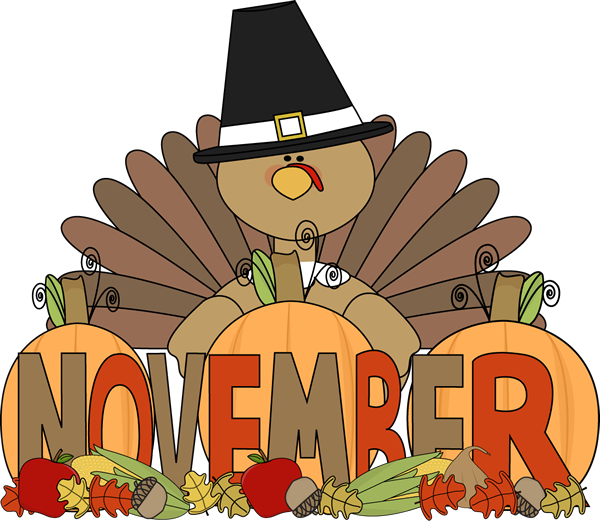 11/15			School Pictures11/17			Thanksgiving Feast – Parents are
				invited to join their child for a 
				Thanksgiving lunch in the cafeteria.
				Pictures will be available for $1.00
				for a 4 x 6 and $2 for a 5 x 7.  Cost
				of lunch is $3.25 for adults and $2.00
				for children.11/20 – 11/24	Thanksgiving Break – NO SCHOOL